Exploring Half-Metallic Ferromagnetism in II-IV-V2 Chalcopyrite’s for Spintronic ApplicationsD. Vijayalakshmi1, G. Jaiganesh 2, R. Umamaheswari3, G. Kalpana 1*1*Department of Physics, Vels Institute of Science, Technology & Advanced Studies (VISTAS), Pallavaram, Chennai, Tamil Nadu 600117.2Excel Instruments, Gala No. 9/10, Building No. 2, Dias Industrial Estate, Vasai East, Sativali Naka – 401208.3Department of Physics, College of Engineering, Anna University, Chennai 600 025, India.AbstractThis research investigates new magnetic materials (II-IV-V2 chalcopyrite’s) for spintronic applications. Using first-principles calculations with density functional theory (DFT), the study explores their structural, electronic, and magnetic properties. The compounds exhibit stable ordered body-centered tetragonal (BCT) chalcopyrite structures, with some displaying half-metallic ferromagnetic behavior. ZnMX2 and CdMX2 (M = V, Cr, Mn; X = P, As) compounds exhibit strong half metallic (HM) property, while ZnFeX2 and CdFeX2 show stable ferromagnetic (FM) property. Theoretical predictions suggest that the ZnMX2 and CdMX2 (M = V, Cr, Mn) are potential spin injectors for spintronic devices. This work highlights the significance of LSDA and GGA exchange-correlation effects in determining the materials half-metallicity, structural stability, and ground-state properties. Perhaps, the present study provide valuable insights for further experimental investigations and materials design in spintronics.Keywords: Half-metallic ferromagnetism, Chalcopyrite’s, Spintronic materials, Density functional theory, electronic band structureINTRODUCTION	First-principal calculations, or ab-initio calculations, provide a realistic understanding of electrons in solids based on quantum mechanics, statistical thermodynamics, classical mechanics, and electrodynamics [1]. Researchers use computer-based modeling, integrating theories and algorithms from various disciplines, to unravel the physical and chemical properties of materials, offering valuable insights not easily obtained through experiments alone. These simulations enable predictions of solid behaviors under extreme conditions, facilitating diverse applications [1]. The study of electron behavior, including mass, charge, and spin, has led to a transformative era in microelectronics, giving rise to spintronics - a groundbreaking field integrating spin and charge for electronic devices. Spintronics promises solutions to electronic challenges and has rapidly grown under the term 'magneto-electronics' [2]. Spintronic random access memory (RAM) chips offer higher storage density and faster switching, demanding compact and robust dimensions. Highly spin-polarized materials enable efficient spin injection, leading to significant magnetoresistance effects in devices like spin filters, spin diodes, and spin field-effect transistors (FETs) [2]. Researchers focus on novel spintronic materials, optimizing spin-polarized transport, investigating spin relaxation, and developing spin-injection techniques, driving advancements in electronic devices and spintronics applications.	The exploration of transition metal (TM) ion-doped ternary semiconductors has garnered significant attention due to experimental confirmations of high Curie temperatures (TC) in chalcopyrite compounds [3,4] . The occurrence of ferromagnetic (FM) or antiferromagnetic (AFM) characteristics depends on the substitutional site of TM atoms, whether at the cationic site Zn or Si. Notably, Rufinus [5] conducted first-principal calculations on M-doped (M = Mn, Cr, or V) ternary material ZnSiN2 to investigate whether substitutional TM atoms at the group II (Zn) site and group IV (Si) site exhibit FM or AFM behavior. The study revealed intriguing FM behavior when V was doped at both the Zn and Si cation sites of ZnSiN2.	In this manuscript, our focus revolves around the investigation of chalcopyrite materials. Specifically, we delve into two categories: the I-III-VI2 and II-IV-V2 type compounds, which are commonly known as chalcopyrite-structured compounds. These compounds have their origins traced back to the chalcopyrite mineral CuFeS2, giving rise to various possibilities through combinations of I-III-VI2 and II-IV-V2 elements. The synthesis and structural characterization of I-III-VI2 chalcopyrite’s were first undertaken by Hahn et al. in 1953, and Goodman and Douglas [6] later discussed their potential for semi-conductivity. Chalcopyrite semiconductors, composed of non-toxic elements, have proven to possess a suitable band gap and absorption coefficient greater than conventional direct band gap semiconductors, rendering them inexpensive and highly attractive for a wide array of applications.	Our literature review encompasses various investigations related to the substitution of group IV atoms in sulphur and selenium-based copper gallium chalcopyrite CuGaX2 (X = S and Se). These materials exhibit tremendous potential for both photovoltaic and spintronic applications. Additionally, research on Mn-doped CdGeP2 revealed half-metallic ferromagnetism (HMF) [7]. Furthermore, experimental results on Zn1−xMnxGeP2 displayed stable AFM behavior and p-type characteristics at specific temperatures [8]. First-principal calculations by Picozzi et al. [9] on Mn-doped CuGaS2 demonstrated the favouritism for FM behavior via carrier-mediated interaction. Studies by Yu & Yao [10] explored the HMF properties in chalcopyrite ZnCrAs2. Furthermore, researchers have investigated Mn-doped ZnSnAs2 epilayers and analyzed the relationship between Mn concentration and TC in (Zn,Mn,Sn)As2 [11, 12].	Bulk II-IV-V2 chalcopyrite crystals have been synthesized experimentally, and researchers have made strides in engineering materials at the nanoscale to achieve fascinating and unconventional physical properties. The quest for optimized nanomaterials that transport and generate spin-polarized carriers in spintronics represents a burgeoning field of research. These endeavours enable predictions and provide a deeper understanding of the magnetic properties of chalcopyrite semiconductors.	Motivated by the discussions and literature on ZnCrAs2 [13] and CuCrSe2, [14] as well as the experimental synthesis on ZnSnAs2:Mn, MnGeAs2, and MnGeP2 chalcopyrite materials, the present study aims to provide fresh predictions on new chalcopyrite semiconductors. In the present study, the electronic, magnetic, and ground state properties of ZnMX2 and CdMX2 are studied within different exchange and correlation potential, such as generalized gradient approximation (GGA) and local spin density approximation (LSDA), using full potential - linearized augmented plane wave (FP-LAPW) method as implemented in the WIEN2k code. The effect of substitution of M (Sc, Ti, V, Cr, Mn, Fe; X = P, As; Y = S, Se) atoms in the Ge site of ZnGeP2, ZnGeAs2, CdGeP2, CdGeAs2 chalcopyrite’s and their results are compared with available reported values.A Crystal StructureThe chalcopyrite structure is obtained by doubling the zinc blende (ZB) structure along the c-axis, resulting in a tetragonal unit cell (Figure 1. a). Its chemical formula is II-IV-V2 (II = Zn, Cd; IV = Ge; V =  P, As). The doubled structure leads to each V anion being coordinated by two II and two IV cations, and each cation being tetrahedrally coordinated by four anions, creating a body-centred tetragonal (BCT) Bravais lattice. Consequently, the chalcopyrite structure's primitive cell contains eight atoms compared to the ZB structure's primitive cell with two atoms (Figure 1.b).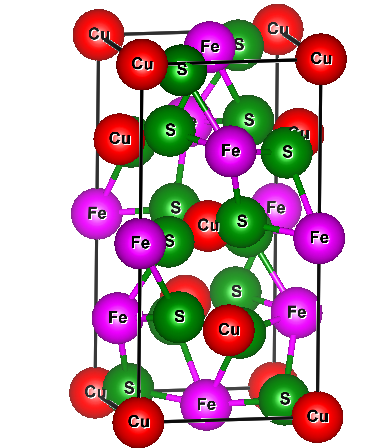 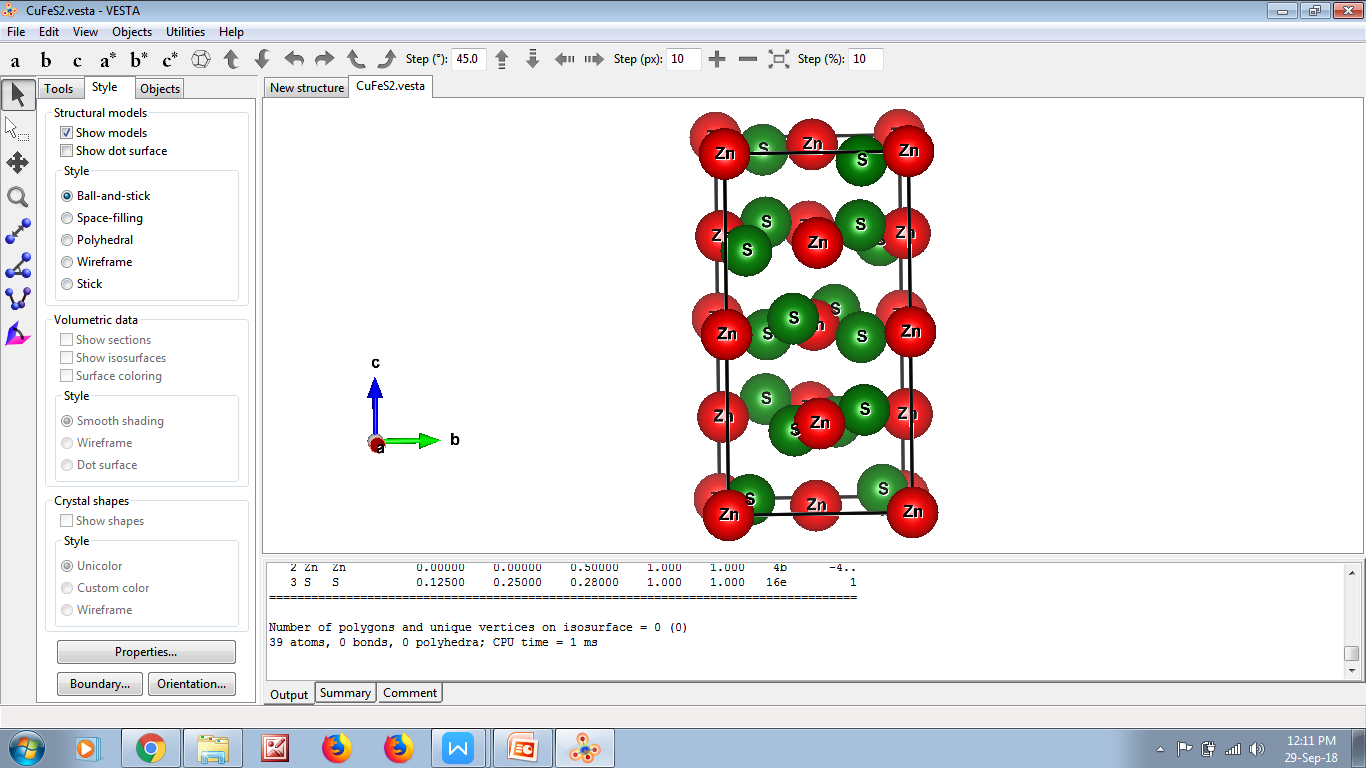 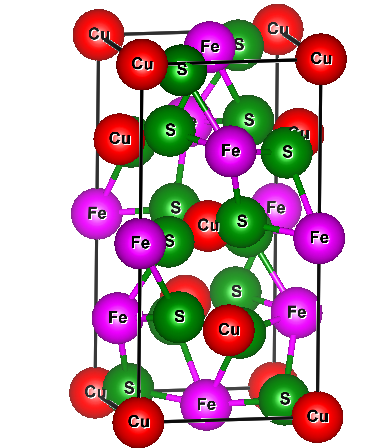 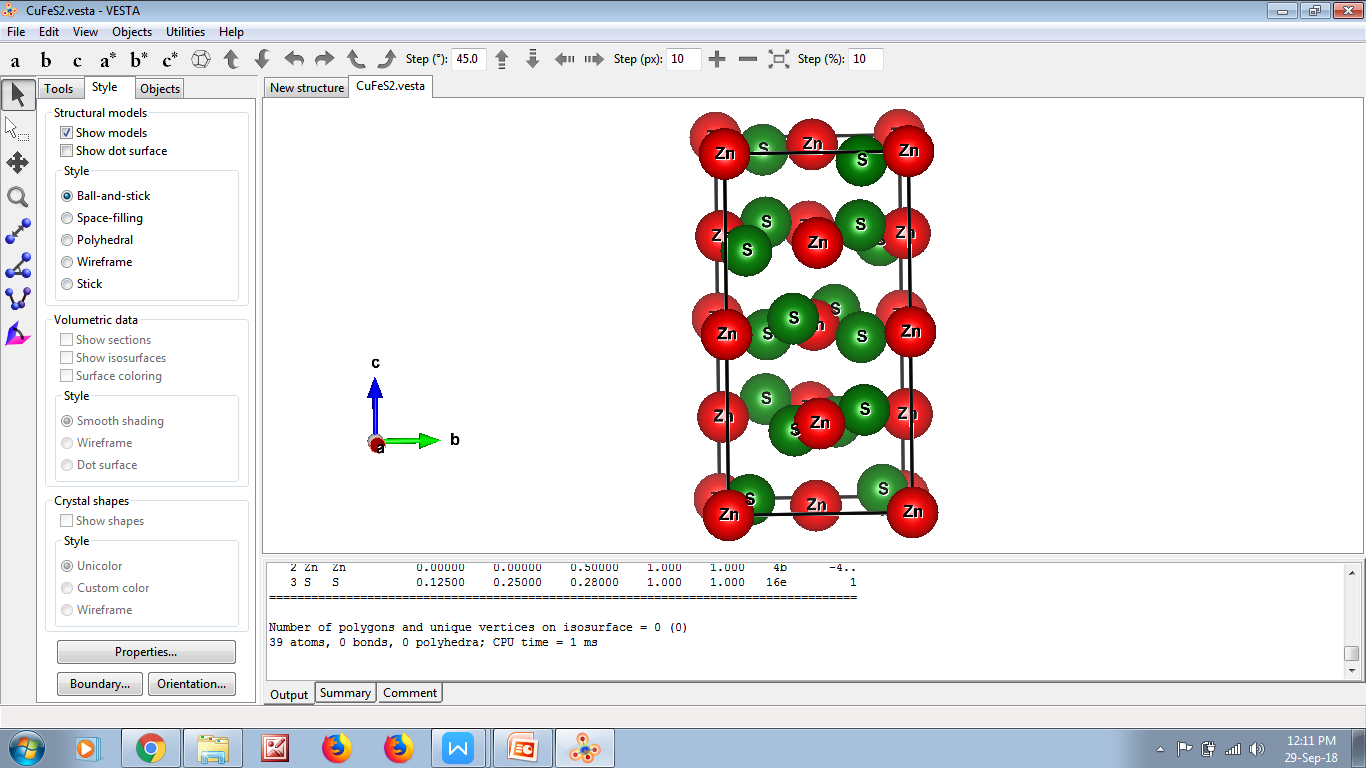 Figure 1 (a) Crystal structure of zinc-blende unit cell doubled along the crystal c axis (b) Chalcopyrite CuFeS2The molecular formula for the chalcopyrite structure is is II-IV-V2 (II = Zn, Cd; IV = Ge; V = P, As). The atomic positions in the chalcopyrite structure are given as follows: II (0, 0, 0), (0, 1/2, 1/2); IV(1/2, 1/2, 0); (1/2, 0, 1/4), V(u, 1/4, 1/8); (u, 3/4, 1/8); (3/4, u, 7/8); (1/4, u, 7/8), where u represents the anion displacement. This distortion along the crystal c-axis causes the tetrahedron to be irregular, deviating the c/a ratio from the ideal value of 2.0 (Figure 1.b). The internal parameter (u), lattice positions (ao, co), and their corresponding bond lengths in Ǻ are listed in Table 1 for the chalcopyrite hosts used in this study.Table 1 Internal parameter (u), lattice constants (ao , co), and bond length in Å respectively of chalcopyrites hosts used in this manuscriptCOMPUTATIONAL METHODOLOGYThe structural, electronic and magnetic properties of ternary ZnMX2  and CdMX2 (M = Sc, Ti, V, Cr, Mn, Fe; X = P, As) compounds in the BCT chalcopyrite structure have been carried out using FP-LAPW method [23] as implemented in WIEN2k package [24]. GGA proposed by Perdew-Berke-Ernzerhof (PBE) [25] and LSDA given by J.P. Perdew and Y. Wangis [26] are used for the exchange correlation potential. For the self-consistent calculations, the unit cell is divided into two regions, namely, non-overlapping atomic sphere and interstitial regions. A linear combination of spherical harmonic functions up to lmax = 12 is used in the atomic sphere region and a plane wave cutoff value was set at Kmax = 8.0 Ryd in the interstitial region. The electrons in the atomic sphere region are core electrons which are treated fully relativistic and valence electrons in the interstitial region are considered semirelativistically. The muffin–tin radii (RMT) for Zn, Ge, P, As, Sc, Ti, V, Cr, Mn and Fe are set to 2.23 a.u., 2.25 a.u., 2.16 a.u., 2.10 a.u., 2.22 a.u., 2.24 a.u., 2.27 a.u. 2.16 a.u., 2.18 a.u. and 2.25 a.u., respectively. Atomic sphere radii chosen are 2.08, 2.13, 2.12, 2.18, 2.23, 2.24, 2.17, 2.20 and 2.09 for Cd, Sc, Ti, V, Cr, Mn, Fe, P and As respectively. The charge density is Fourier expanded upto Gmax = 12. From the relaxed geometry, electronic structure, electronic charge density and the magnetic properties can be determined. A k mesh of 8 x 8 x 4 for k-points integration in the irreducible wedge of the first Brillouin zone is used. Self-consistent total energy convergence of the crystal to a value of less than 0.01 mRy is achieved by the method of iteration.RESULTS AND DISCUSSIONWe present comprehensive ab-initio calculations of chalcopyrite Zn/CdMX2 (M = Sc, Ti, V, Cr, Mn, Fe; X = P, As) compounds, investigating their structural and magnetic properties using the FP-LAPW method within GGA and LSDA. Our study includes the determination of internal parameters, tetragonal ratio, equilibrium lattice constants, bulk modulus, bond lengths, and heat of formation for non-magnetic (NM), ferromagnetic (FM), and antiferromagnetic (AFM) states of all ZnMX2 compounds. Additionally, we explore the exhibition and stability of the FM state through spin-polarized and spin-unpolarized calculations. Furthermore, we extend our investigation to CdMX2 compounds, introducing TM (Sc, Ti, V, Cr, Mn, Fe) impurities at the Ge site of CdGeX2. The results reveal attractive electronic and magnetic properties in these chalcopyrite’s, leading to the prediction of half-metallic ferromagnetism in CdMX2 compounds for the first time.A	Structural Properties and MagnetismThe total energy is fitted to Birch-Murnaghan's equation of state [27] to determine essential structural parameters (u, c/a, a0, c0, and B0) for non-magnetic (NM), ferromagnetic (FM), and antiferromagnetic (AFM) states in the body-centred tetragonal (BCT) chalcopyrite structure of ZnMX2 (M = Sc, Ti, V, Cr, Mn, Fe; X = P, As) compounds in Table 2 and 3. The minimum energy of ZnMX2 (V, Cr, Mn, Fe) compounds is found in the FM state (Fig. 2), indicating induced magnetism upon incorporating M (V, Cr, Mn, Fe) atoms in the NM ZnGeP2/As2. Negative energy differences (∆E1 and ∆E2) for ZnMX2 (M = V, Cr, Mn, Fe) confirm their FM stability, while ZnScX2 and ZnTiX2 remain stable in the NM state. Calculated negative formation energy (ΔH) further supports the stability of these compounds for experimental synthesis.Ground state properties of CdMX2 (M = Sc, Ti, V, Cr, Mn, Fe; X = P, As) compounds in the chalcopyrite structure are investigated using total energy-volume relations for NM, FM, and AFM states. The stability of the magnetic state is estimated from spin-polarized energy differences (∆E1 and ∆E2). CdScX2 and CdTiX2 exhibit ∆E1 and ∆E2 values are zero, indicating NM state at equilibrium. Conversely, negative ∆E1 and ∆E2 values for CdMX2 (M = V, Cr, Mn, Fe) in Table 4 and 5 suggest FM state is more favourable in these compounds. Additionally, negative formation energy (ΔH) confirms the energetic preference of these compounds when M atoms occupy the group IV (Ge) position in CdGeX2. Similar observations are found for both the ZnMX2 and CdMX2 in this manuscript we are presenting the figures for ZnMX2 compounds using GGA. Figure 2 displays the total energy-volume curve for all the ZnMX2 compounds. CdMX2 in this manuscript we are presenting the figures for ZnMX2 compounds using GGA. Figure 2 displays the total energy-volume curve for all the ZnMX2 compounds.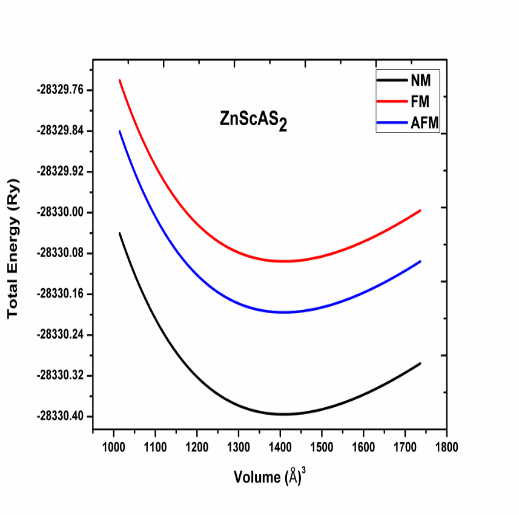 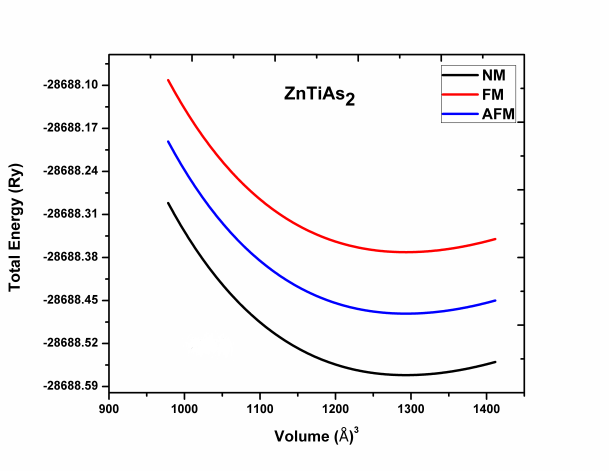 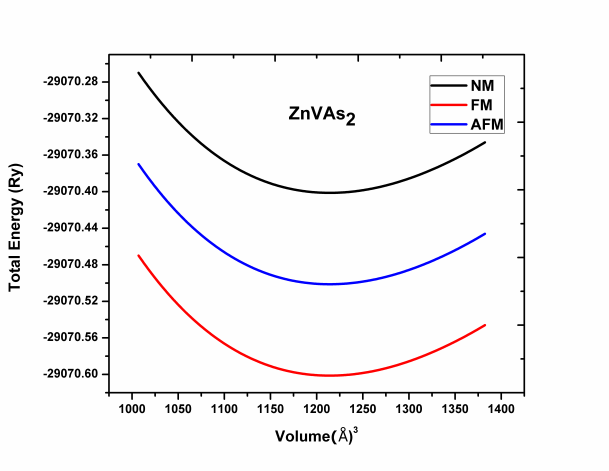 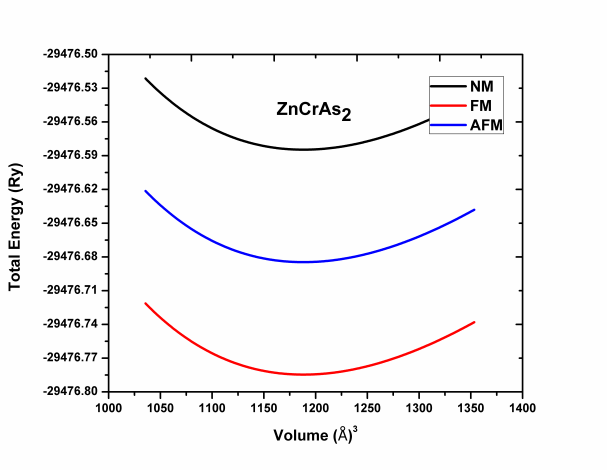 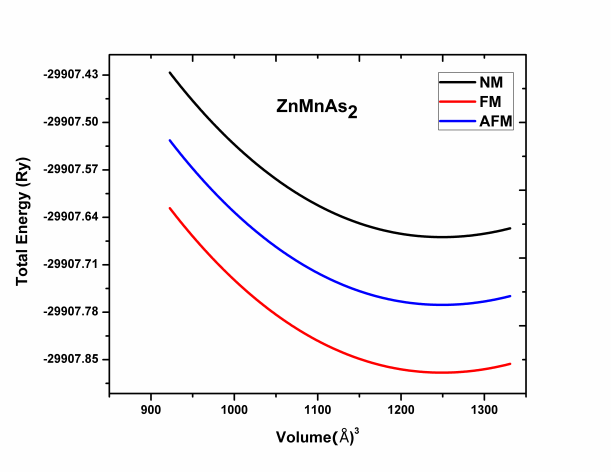 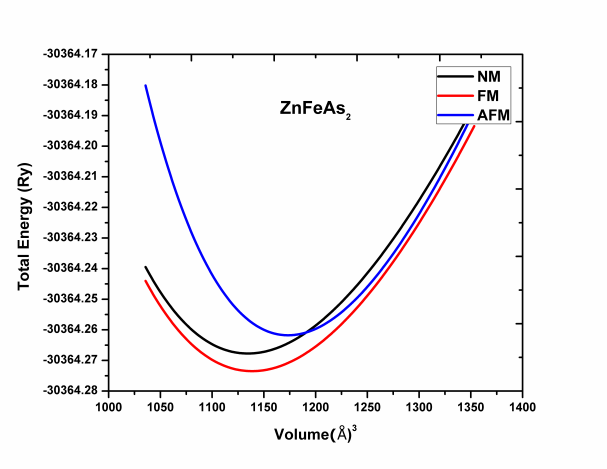 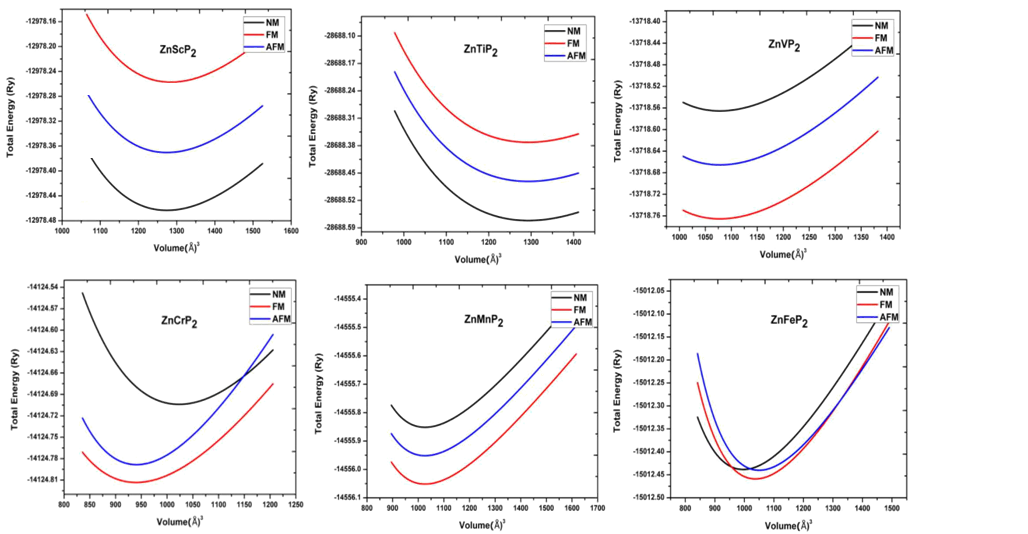 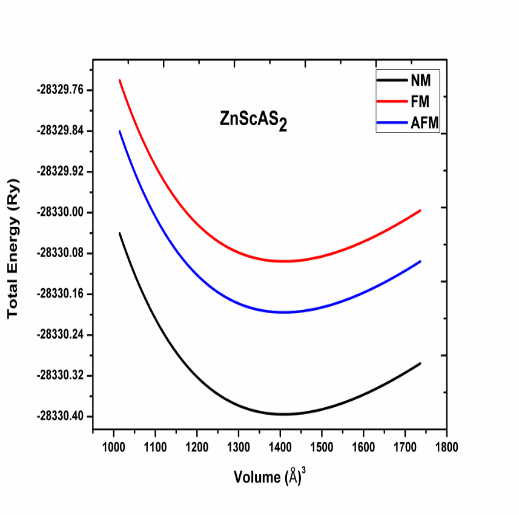 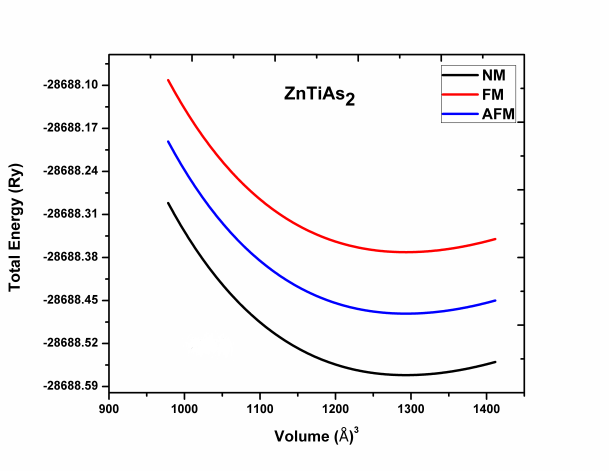 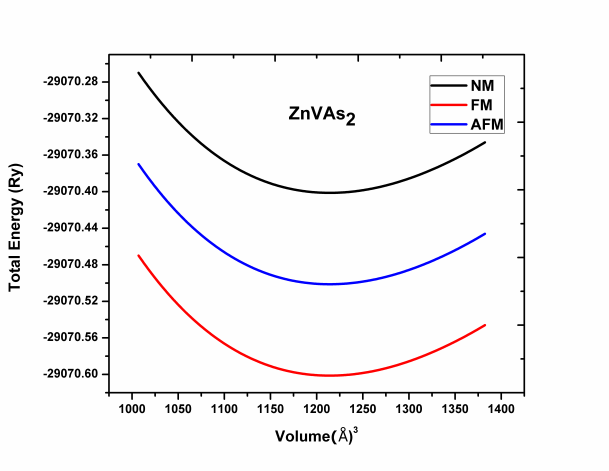 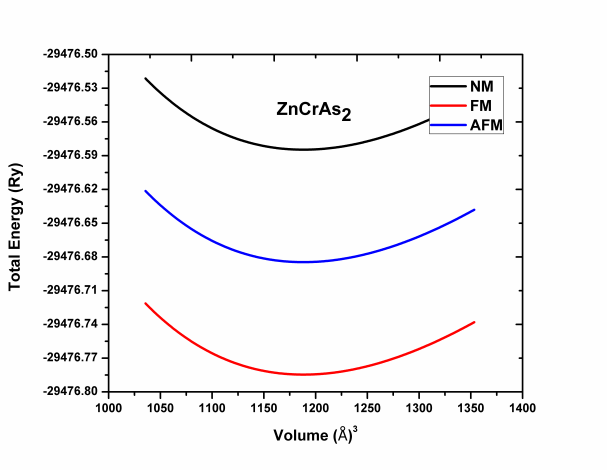 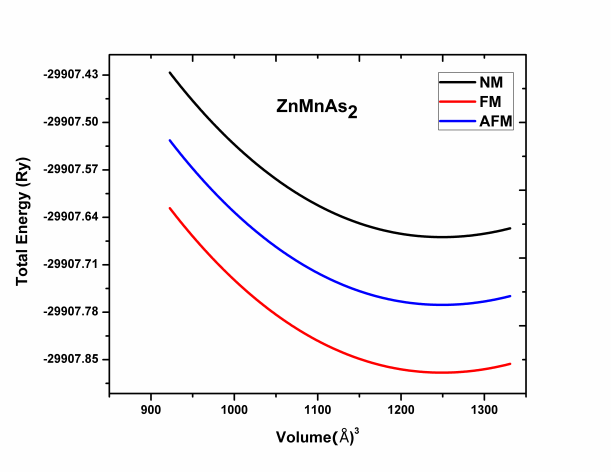 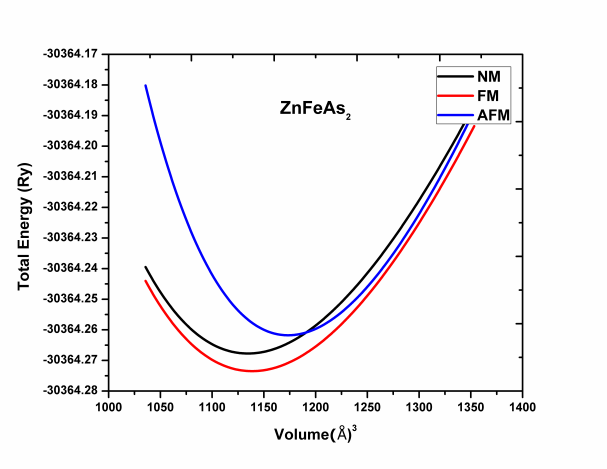 Figure 2 Total energy (Ry) / f.u. as a function of Volume (Å3) plots for body-centered tetragonal (BCT) chalcopyrite structures of ZnMX2 (M = Sc, Ti, V, Cr, Mn, Fe; X = P, As) compounds. Table 2 Calculated internal parameter (u), equilibrium lattice constants (a0, c0) in Å, and bulk modulus (B0) in GPa for nonmagnetic (NM), ferromagnetic (FM) and antiferromagnetic (AFM) phases of body centred tetragonal (BCT) chalcopyrite type ZnMX2 (M = Sc, Ti, V, Cr, Mn, Fe; X = P, As), total energy difference ∆E1 (∆E1 = EFM-ENM) in meV/cell, ∆E2 (∆E2 = EFM-EAFM) in meV/cell using GGAaShay & Wernick (1975), TTable 3 Calculated heat of formation (∆H) in eV and bond length in Å of ZnMX2 (M = Sc, Ti, V, Cr, Mn, Fe; X = P, As)Table 4 	Calculated internal parameter (u), equilibrium lattice constants (a0, c0) in Å, and bulk modulus (B0) in GPa, total energy difference ∆E1 (∆E1 = EFM-ENM) in meV/cell, ∆E2 (∆E2 = EFM-EAFM) in meV/cell between the nonmagnetic (NM), ferromagnetic (FM) and antiferromagnetic (AFM) states of CdMX2 (M = Sc, Ti, V, Cr, Mn, Fe; X = P, As) using GGATable 5 Calculated heat of formation (∆H) in eV and bond length in Å for CdMX2 (M = Sc, Ti, V, Cr, Mn, Fe; X = P, As) compounds using GGAB.	Overlap of -3d States Induces Ferromagnetism/halfmetallicity   	Substituting M atoms (Sc, Ti, V, Cr, Mn, Fe) at the Ge site of ZnGeX2 (X = P, As) compounds causes overlap between -3d (t2g and eg) states of M and nearest neighbour -p states of X, resulting in the emergence of ferromagnetic (FM) properties in some compounds. Spin-polarized calculations reveal that ZnScX2 and ZnTiX2 exhibit no effective spin polarization of energy states near the Fermi level (EF), indicating their non-magnetic (NM) ground state. In contrast, ZnMX2 (M = V, Cr, Mn, Fe) compounds display spin-splitting of energy states around the Fermi level (EF), confirming their FM nature. Whereas, HMF property is observed in ZnMX2 (M = V, Cr, Mn; X = P, As) compounds, where the valence bands cross the EF in the spin-up channel (metallic behavior) and form a band gap near the EF in the spin-down channel (semiconducting nature) with 100% spin-polarization around the EF Spin splitting of energy band structures for ZnVX2 structures is shown in Figure 3, similar observations for ZnCrX2 and ZnMnX2 was achieved. However, ZnFeX2 exhibits spin-splitting around the EF but lacks half-metallicity.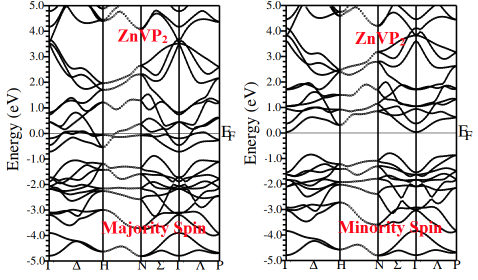 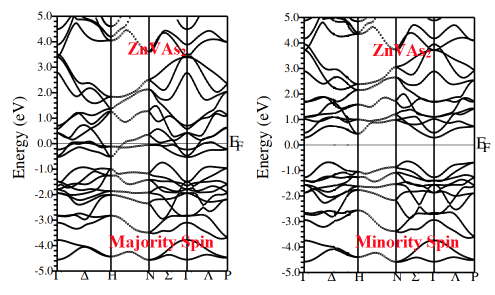 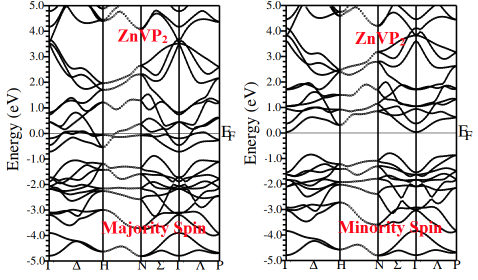 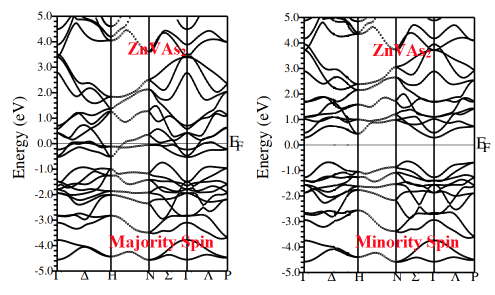 Figure 3 Spin polarized electronic band structures of ZnVX2 (X = P, As)	CdScX2 and CdTiX2 demonstrate no spin polarization of energy states around the EF, confirming their NM nature at equilibrium. Spin-polarized calculations for CdMX2 (M = V, Cr, Mn, Fe; X = P, As) compounds exhibit spin-splitting of energy states near the EF. CdMX2 (M = V, Cr, Mn; X = P, As) compounds further display an energy gap around the EF in the spin-down channel, while the spin-up channel exhibits metallic behavior, indicating the presence of HMF characteristics. HMF originates from the hybridization of partially filled -3d(t2g) states of M with nearest neighbour -p states of X (P, As) atoms, with minor contribution from Cd s-like states. CdFeX2 shows stable FM with spin-splitting energy levels around the EF, but lacks HMF at its equilibrium volume. C.	Charge Densities 	To gain deeper insights into the origin of ferromagnetism and analyse the nature of chemical bonding and charge transfer in the compounds, two-dimensional (2D) charge spin density contour plots along the (110) plane are determined for the ZnMX2 (M = Sc, Ti, V, Cr, Mn, Fe; X = P, As) compounds in both spin up and spin down states. These plots provide valuable information on the ionic and covalent characters of Zn-X and M-X atomic bonds. 	The electron density plots for ZnScX2 and ZnTiX2 reveal that the charge density contours are spherical around X atoms, indicating a strong ionic bond with partial covalent bonding nature. However, in ZnMX2 (M = V, Cr, Mn), the charge transfer between M and X ions results in a strong overlap due to effective hybridization of -3d states of M = V, Cr, Mn with X -p states, leading to a higher degree of covalence and reduced ionicity with increasing Zn-X bond length. Figure 4 displays the charge density plot for ZnVX2.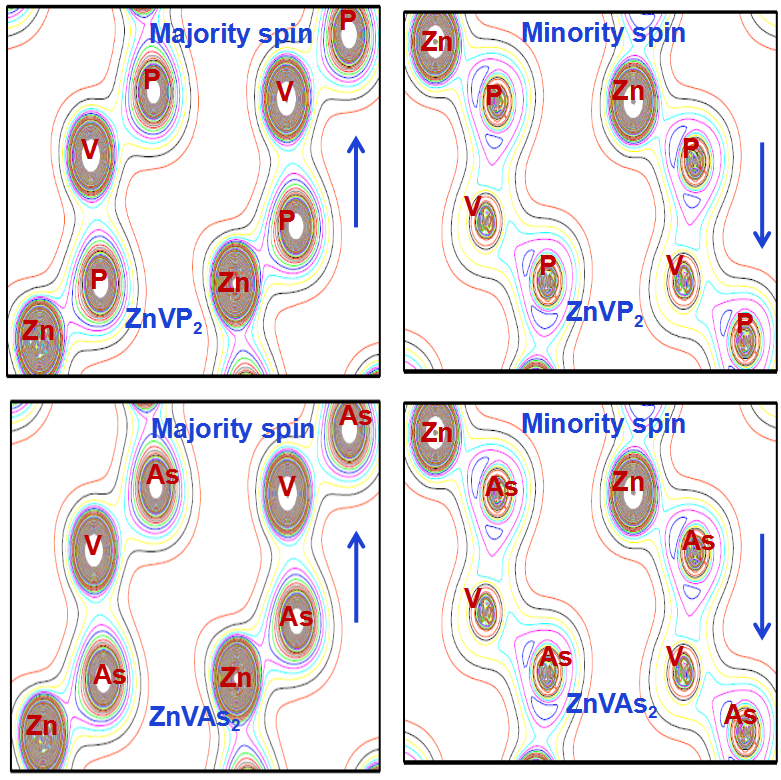 Figure 4. Valence electron charge density contour plots in the (110) plane for ZnVX2 (X = P, As)	In the case of ZnFeX2, the X anion moves closer to the Zn cation, resulting in a decrease in Zn-X bond length and stronger ionic character. Conversely, there is an increase in Fe-X bond length, reducing covalence due to the large electronegativity difference between Zn cations and X anions. Hence, the bonds in ZnFeX2 are more ionic. These plots show valence electrons transferring from Zn and M atoms to X atoms.	Similarly, the charge density contour plots for all CdMX2 compounds reveal charge transfer of valence electrons from Cd to X and M to X ions. Cd-X and Sc-X/Ti-X bonds exhibit a mixed ionic/covalent nature in CdScX2 and CdTiX2 compounds. In contrast, CdMX2 (M = V, Cr, Mn) compounds display larger charge transfer between M and X ions, leading to M (V, Cr, Mn) cations moving closer to X (P/As) anions and a higher degree of covalence nature between X and M due to strong p-d exchange interaction. Figure 4.6 shows the charge density contours for CdVX2, suggesting a high degree of covalence nature contributing to half-metallic ferromagnetism (HMF) in CdMX2 compounds.	However, in CdFeX2, X atoms move more toward Cd than Fe due to the significant electronegativity difference between X and Fe, resulting in stronger ionic character for Cd-X bond. This decrease in covalence or increase in ionic nature may lead to the absence of HMF.	Our results show that the charge density contour plots demonstrate a mixture of ionic and covalent characters for Cd-X and M-X atomic bonds in both spin channels for all compounds. The electronic charge distribution around X atoms indicates a significant accumulation of charge, leading to the formation of Cd-X and M-X bonds.D.	Magnetic MomentTable 3 presents the calculated total and partial magnetic moments for all ZnMX2 (M = Sc, Ti, V, Cr, Mn, Fe; X = P, As) compounds within GGA and LSDA. The total magnetic moments are found to be zero for ZnScX2 and ZnTiX2, while ZnMX2 (M = V, Cr, Mn; X = P, As) compounds exhibit integer magnetic moments of 1.00 µB/f.u., 2.00 µB/f.u., and 3.00 µB/f.u. respectively. The formation of integer magnetic moments is a characteristic feature of half-metallic ferromagnetism (HMF). However, for ZnFeP(As)2 compounds, the calculated magnetic moments are 2.43 µB/f.u. (2.71 µB/f.u.) within GGA and 2.19 µB/f.u. (2.76 µB/f.u.) within LSDA, indicating stable ferromagnetism and the absence of HMF in these compounds. 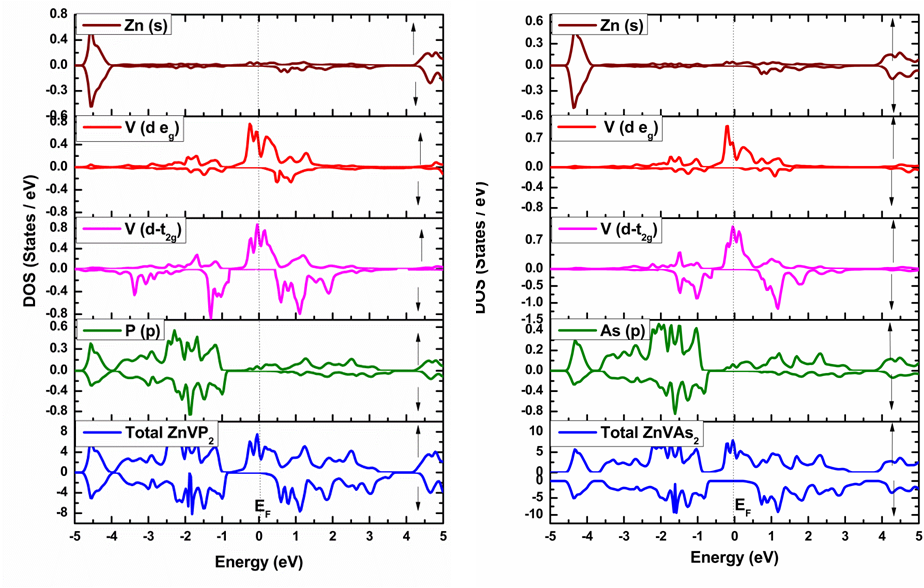 Figure 5. Spin-dependent total and partial density of states of ZnVX2 (X = P, As)The magnetic properties in all ZnMX2 (Table 6)  primarily arise from the contribution of M -3d like states. HMF is attributed to the hybridization of -3d t2g states with the nearest neighbouring X (-p states) atoms, with a small contribution from Zn (-s states) atoms.Moving on to CdMX2, Table 7 lists the calculated total and individual magnetic moments. Non-spin polarization of energy states near the Fermi level results in zero magnetic moment at each atomic site of CdScX2 and CdTiX2 compounds. For CdMX2 (M = V, Cr, Mn; X = P, As), the total magnetic moments are 1.00 µB/f.u., 2.00 µB/f.u., and 3.00 µB/f.u. respectively. However, in CdFeP2 and CdFeAs2, the calculated total magnetic moments are 1.83 µB/f.u. (1.64 µB/f.u.) and 1.94 µB/f.u. (1.84 µB/f.u.) per formula unit respectively under GGA (LSDA) approximations.The absence of integer magnetic moments or HMF behavior in CdFeX2 compounds can be attributed to the increase in the crystal field split energy of t2g and eg suborbital of -3d states in the Fe atom. This increased crystal field splitting energy reduces the space charge density of the Fe atom, leading to a broadening of valence bands and crossing of the Fermi level in the spin-down channel.Table 6	Calculated half-metallic gap (EHM) in eV, minority spin gap (Eg↓) in eV, partial, interstitial and total and magnetic moments in μB for ZnMX2 (M = Sc, Ti, V, Cr, Mn, Fe; X = P, As) compounds at their equilibrium volume using GGA and LSDAaYu & Yao (2011)Table 7	Calculated half-metallic gap (EHM) in eV, minority spin gap (Eg↓) in eV, partial, interstitial and total and magnetic moments in μB for CdMX2 (M = Sc, Ti, V, Cr, Mn, Fe; X = P, As) compounds at their equilibrium volume using GGA and LSDACONCLUSIONIn conclusion, this research focuses on the search for new magnetic materials suitable for spintronic applications. Specifically, II-IV-V2 (ZnMX2 and CdMX2; M = Sc, Ti, V, Cr, Mn, Fe; X = P, As) chalcopyrite’s are investigated by substituting M atoms at the site of group IV (Ge) atoms in ZnGeX2 and CdGeX2 (X = P, As) compounds. Theoretical calculations using the self-consistent FP-LAPW method with LSDA and GGA exchange-correlation effects within the DFT framework were employed for a detailed analysis of the structural phase stability, ground-state, electronic, and magnetic properties.The II-IV-V2 compounds were found to exist in ordered body-cantered tetragonal (BCT) chalcopyrite, disordered zinc-blende (ZB), and cubic L21 structures. Total energy vs. volume calculations indicated the BCT chalcopyrite structure to be the most stable. Further calculations were performed for ZnMX2 and CdMX2 compounds in the BCT chalcopyrite structure using non-spin-polarized and spin-polarized (FM and AFM) methods.Key observations and conclusions from the investigation include the stability of all ZnMX2 compounds in the BCT chalcopyrite structure, with FM stability observed for ZnMX2 (M = V, Cr, Mn, Fe) except ZnScX2 and ZnTiX2. Spin-polarized electronic band structure calculations revealed half-metallic FM properties for ZnMX2 (M = V, Cr, Mn; X = P, As) compounds with specific magnetic moments per formula unit. ZnFeX2 compounds showed stable FM properties as well. The formation energy of these compounds confirmed their stability under experimental synthesis conditions.Regarding CdMX2 (M = Sc, Ti, V, Cr, Mn, Fe; X = P, As) compounds, most of them displayed FM stability, except for CdScX2 and CdTiX2 which remained non-magnetic at equilibrium. The calculated lattice constants for the studied compounds were comparable to other chalcopyrite’s and zinc-blende-based semiconductors. Experimental studies using X-ray photoelectron spectroscopy or photoemission techniques are suggested to determine the electronic band structure of these compounds. Additionally, future work may involve calculations for defect formation energy, exchange-coupling constant, and Curie temperature to further guide experimental synthesis efforts. Overall, this study provides valuable insights into the properties of chalcopyrite compounds, contributing to the exploration of new magnetic materials for spintronic applications.ReferencesJ. Hafner, C. Wolverton, and G. Ceder, “Toward Computational Materials Design: The Impact of Density Functional Theory on Materials Research,” Mater. Res. Soc. Bull. 31, 659–668 (2006).S. A. Wolf et al., “Spintronics: A Spin-Based Electronics Vision for The Future,” Science 294, 1488 (2001).J. Rufinus, “Magnetic Properties of M-doped (M = Mn, Cr, or V) ZnSiN2,” J. Appl. Phys. 105, 07C509 (2009).J. B. Goodenough, “Metallic Oxides,” Prog. Solid State Chem. 5, 145–399 (1971).C. Hofner et al., “Stoichiometry-, Phase- and Orientation-Controlled Growth of Polycrystalline Pyrite (FeS2) Thin Films By MOCVD,” J. Cryst. Growth 151, 325–333 (1995).G. Jaiganesh and G. Kalpana, "First-principles study of structural, electronic and magnetic properties of AeX (Ae = Be, Mg, Sr, Ba; X = Si, Ge, and Sn) compounds." Journal of magmetism and magnetic materials, 326, 66-74 (2013).G.Jaiganesh, R.D. Ethiraj, G.Kalpana and M.Rajagopalan, “Ab-initio band structure calculations of half-metallic calcium pnictides, Physica Status Solidi (b), 244(12),4643-4650,(2007)L. H. Thomas, “The Calculation of Atomic Fields,” Math. Proc. Camb. Phil. Soc. 23, 542–548 (1927).G. A. Medvedkin et al., “Room Temperature Ferromagnetism In Novel Diluted Magnetic Semiconductor Cd1-xMnxGeP2,” Jpn. J. Appl. Phys. Part 2 39, L949 (2000).G. A. Medvedkin et al., “New Magnetic Materials in ZnGeP2-Mn Chalcopyrite System,” J. Cryst. Growth 236, 609–612 (2002).S. Picozzi, Y. Zhao, and A. J. Freeman, “Mn-doped CuGaS2 chalcopyrites: An Ab Initio Study Of Ferromagnetic Semiconductors,” Phys. Rev. B 66, 205206 (2002).L. H. Yu and K. L. Yao, “Half-Metallic Ferromagnetism of Chalcopyrite ZnCrAs2: A First-Principles Prediction,” J. Appl. Phys. 109, 016111–016113 (2011).H. Nakamura et al., “Tunable Photoluminescence Wavelength of Chalcopyrite CuInS2-Based Semiconductor Nanocrystals Synthesized in a Colloidal System,” Chem. Mater. 18, 3330–3335 (2006).B. Djebour et al., “Structural, Magnetic and Optoelectronic Properties of CuMnSe2-Chalcopyrite: DFT+U and Hybrid Functional Investigation,” J. Supercond. Novel Magn. 31, 1881–1893 (2018).Kohn, W & Sham, L.J 1965, ‘Self-Consistent Equations Including Exchange and Correlation Effects’, Physical Review, vol. 140, no. 4A, pp. A1133-A1138.P. Blaha et al., “WIEN2K-An Augmented Plane Wave and Local Orbital Program for Calculating Crystal Properties,” Technische Universitat Wien, Austria, 2001.Perdew, J.P, Burke, S & Ernzerhof, M 1997, ‘Generalized Gradient Approximation Made Simple’, Physical Reviews letters, vol, 78, pp. 3865-3868.Perdew, J.P & Wang, Y 1992, ‘Accurate and Simple Analytic Representation of The Electron-Gas Correlation Energy’, Physical Reviews B, vol. 45, pp. 13244.F. Birch, “Finite Elastic Strain of Cubic Crystals,” Phys. Rev. 71, 809 (1947).L. H. Yu, “Half-Metallicity and Strong Exchange Interactions of CuCrSe2 in Chalcopyrite Structure: A First-Principles Calculation,” Comput. Mater. Sci. 65, 287–290 (2012).Y. J. Zhao and A. Zunger, “Zinc-Blende Half-Metallic Ferromagnets are Rarely Stabilized by Coherent Epitaxy,” Phys. Rev. B 71, 132403 (2005).A. Janotti et al., “Structural and Electronic Properties of ZnGeAs2,” Phys. Rev. B 63, 195210–195217 (2001).J. L. Shay and J. H. Wernick, “Ternary Chalcopyrite Semiconductors: Growth, Electronic Properties and Applications,” Pergamon Press, Oxford, 1975.A. J. Spring-Thorpe and B. R. Pamplin, “Growth of Some Single Crystal II-IV-V2 Semiconducting Compounds,” J. Cryst. Growth 3, 313–316 (1968).H. L. Skriver, “The LMTO Method. Muffin-tin Orbitals and Electronic Structure,” Springer, Heidelberg, 1984.Y. J. Zhao et al., “Comparison of Predicted Ferromagnetic Tendencies of Mn Substituting the Ga Site in III–V’s and in I–III–VI2 Chalcopyrite Semiconductors,” Appl. Phys. Lett. 84, 3753 (2004).C. Shiyou and X. G. Gong, “Band-Structure Anomalies of the Chalcopyrite Semiconductors CuGaX2 Versus AgGaX2 (X=S and Se) and their alloys,” Phys. Rev. B 75, 205209 (2007).N. H. Hong et al., “Ferromagnetism in Transition-Metal-Doped TiO2 Thin Films,” Phys. Rev. B 70, 195204 (2004).O. K. Andersen and R. V. Kasowski, “Electronic States as Linear Combinations of Muffin-Tin Orbitals,” Phys. Rev. B 4, 1064–1069 (1971).Compounds Internalparameter (u)Lattice constant (Å)Lattice constant (Å)Bond length (Å)Bond length (Å)References Compounds aocoA-BB-CZnGeP20.250a, 0.254b0.258c5.41a, 5.50b5.46c10.60a, 10.85b, 10.72c15ZnGeAs20.249a, 0.267b5.63a, 5.66b0.988a, 11.15b16, 17CdGeP20.279a,  0.283b5.66a, 5.74b11.22a, 10.77b18, 19CdGeAs20.265a, 0.278b5.91a, 5.94b11.91a, 11.21b2.57a  2.58b2.47a2.47b20, 21CuGaS20.249a5.37a10.74a22CuGaSe20.243a,  0.244b5.67a,  5.67b11.63a, 11.34b7, 8, 10, 13AgGaS20.284a, 0.282b5.77a, 5.75b11.54a, 10.50b16, 20AgGaSe20.250a, 0.279b0.272c5.99a, 6.05b5.98c11.19a ,12.08b11.96c16, 2120CompoundsNMNMNMNMFMFMFMFMAFMAFMAFMAFM∆E1∆E2Compounds∆E1∆E2Compoundsua0 c0 B0 ua0c0 B0 ua0 c0B0 ∆E1∆E2ZnGeP20.2625.4110.6897.430.725.3810.5691.560.2830.2675.4610.70--Other0.267a5.46a10.70a98.12----------ZnScP20.2425.4110.7196.130.2455.4610.7693.310.2575.4010.7193.01ZnTiP20.2535.4010.6790.630.2675.4410.7289.030.2705.4210.7889.83--ZnVP20.2415.3910.49100.070.2875.3510.5499.070.2895.3110.5999.77-2.12-4.24ZnCrP20.2625.2810.30157.070.2175.2610.36156.030.2205.2010.37156.93-7.13-7.46ZnMnP20.2705.2610.27110.030.2275.2310.30109.230.2215.1910.36109.63-5.23-4.89ZnFeP20.2905.8811.49109.070.2485.8511.51105.870.2425.8211.57106.07-4.56-5.79ZnGeAs20.2635.4810.8978.60.2645.6611.1588.050.2645.6611.1576.35Other0.264a5.66a11.15a-----------ZnScAs20.2495.6911.0075.080.2475.6611.1373.980.2505.6311.1774.08ZnTiAs20.2505.6811.0277.040.2675.6511.1275.640.2715.6211.1475.94--ZnVAs20.2685.5210.7279.720.2735.4810.7878.020.2795.4410.7978.72-2.32-2.06ZnCrAs20.2985.5910.8992.980.2145.5610.9490.780.2175.5110.9990.98-7.06-6.10ZnMnAs20.2085.5610.7989.180.2235.5010.8386.080.2265.4810.8986.88-5.68-5.08ZnFeAs20.2175.5910.9170.030.2205.5710.9868.080.2245.5110.9168.98-3.24-3.05CompoundsNMNMNMFMFMFMAFMAFMAFMCompoundsΔH Bond length Bond length ΔH Bond length Bond length ΔH Bond length Bond length CompoundsΔH Zn-YM-YΔH Zn-YM-YΔH Zn-YM-YZnGeP2-27.72.342.34-28.12.272.27-27.82.212.21ZnScP2-28.12.412.41-28.62.522.52-28.82.532.53ZnTiP2-29.42.472.47-29.62.442.44-29.12.452.45ZnVP2-27.92.452.35-28.12.292.15-28.82.242.54ZnCrP2-28.32.342.24-28.72.272.14-28.12.212.13ZnMnP2-23.92.532.43-23.32.152.03-23.72.132.08ZnFeP2-35.92.482.68-35.52.102.28-35.92.112.01ZnGeAs2-43.62.482.48-43.32.282.28-43.22.322.32ZnScAs2-33.92.682.68-33.12.482.48-33.92.612.61ZnTiAs2-42.82.532.53-42.32.512.51-42.52.532.53ZnVAs2-47.62.552.65-47.12.392.25-47.72.322.28ZnCrAs2-43.12.482.58-43.22.182.08-43.62.122.06ZnMnAs2-45.62.662.86-15.92.312.26-15.82.332.27ZnFeAs2-49.82.572.77-49.12.232.57-49.12.232.61CompoundsNMNMNMNMFMFMFMFMAFMAFMAFMAFM∆E1∆E2Compoundsua0c0 B0 ua0c0 B0ua0c0B0∆E1∆E2CdGeP20.2796.32611.8879.040.2796.32611.8879.040.2796.32611.8879.04--Others0.283a5.740a10.77aCdScP20.2606.0911.4480.070.2556.0711.4654.030.2556.0711.4657.56-0.046-CdTiP20.2765.8911.0267.420.2765.8811.0466.790.2765.8811.0468.54--CdVP20.3045.7910.9172.680.3035.7810.9269.650.3045.7710.9067.10-7.4-7.8CdCrP20.3035.8411.0576.030.3025.8611.0755.340.3015.8911.0561.09-1.3-6.8CdMnP20.3085.6710.7378.120.2855.6910.7670.520.3025.7110.7875.65-9.6-5.3CdFeP20.3015.6210.5695.010.3005.6010.5895.080.3085.6210.6093.28-8.6-5.5CdGeAs20.2806.1211.3165.370.2806.1211.3159.560.2806.1211.3159.04--Others0.278a5.94a11.216aCdScAs20.2526.2511.8143.960.2526.2411.8047.600.2516.2611.8238.58-0.056-CdTiAs20.2856.0911.4958.140.2786.0711.4758.840.2856.0911.4957.31--CdVAs20.3056.0211.3263.100.3046.0011.3480.200.2506.0311.3256.05-9.8-7.4CdCrAs20.3076.0411.3564.460.3066.0211.3755.730.3056.0411.3559.04-2.66-2.49CdMnAs20.3045.9311.1869.500.3035.9111.1666.660.3015.9311.1863.78-9.51-1.87CdFeAs20.3025.8911.1179.750.3015.8711.0965.890.3085.8911.0878.77-5.63-5.94CompoundsNMNMNMFMFMFMAFMAFMAFMCompoundsΔHBond length Bond length ΔH Bond length Bond length ΔH Bond length Bond length CompoundsΔHCd-YM-YΔH Cd-YM-YΔH Cd-YM-YCdGeP2-29.742.652.65-29.562.682.68-30.712.662.66CdScP2-30.12.452.44-30.42.452.45-31.082.452.45CdTiP2-31.42.452.45-31.52.452.45-30.32.452.45CdVP2-29.92.652.45-29.72.452.25-31.72.432.23CdCrP2-30.32.342.24-30.52.142.04-29.62.122.02CdMnP2-25.92.332.23-25.72.132.03-30.82.112.01CdFeP2-37.92.482.48-37.72.282.28-25.42.242.24CdGeAs2-43.872.532.53-44.342.522.52-48.762.522.52CdScAs2-35.92.482.48-35.72.482.48-36.72.442.44CdTiAs2-44.82.332.23-44.62.332.23-35.52.332.21CdVAs2-49.62.352.25-49.42.352.25-44.72.332.23CdCrAs2-45.12.28218-45.32.28218-49.62.242.12CdMnAs2-17.62.462.36-17.42.112.06-45.52.182.04CdFeAs2-51.82.372.47-51.62.132.27-17.62.112.25CompoundsCompoundsGGAGGAGGAGGAGGAGGAGGALSDALSDALSDALSDALSDALSDALSDACompoundsCompoundsEHMEg↓Magnetic Moments Magnetic Moments Magnetic Moments Magnetic Moments Magnetic Moments EHMEg↓Magnetic Moments Magnetic Moments Magnetic Moments Magnetic Moments Magnetic Moments ZnMYInt.TotalZnMYInt.TotalZnScP2ZnScP2--0.040.090.20.890.843--0.050.120.160.640.82ZnTiP2ZnTiP2--------------ZnVP2ZnVP21.0500.12-1.29-0.080.251.001.040.140.010.89-0.050.331.00ZnCrP2ZnCrP20.9540.280.012.08-0.130.332.000.620.240.031.65-0.050.602.00ZnMnP22ZnMnP220.6430.530.021.05-0.030.213.000.410.460.010.380.060.143.00ZnFeP2ZnFeP2--0.031.61-0.040.263.38--0.052.13-0.040.283.37ZnScAs2ZnScAs2--0.041.61-0.040.262.43--0.610.930.530.862.19ZnTiAs2ZnTiAs2------------ZnVAs2ZnVAs21.2160.16-1.12-0.10-0.21.001.180.270.310.93-0.050.321.00ZnCrAs2Present Othera1.051.01a0.310.49a0.03-0.01a2.492.33a-0.18 -0.15 a-0.11 -0.10 a2.00 2.00 a1.010.320.011.84-0.070.532.00ZnMnAs2ZnMnAs20.6120.160.052.86-0.06-0.093.000.560.170.010.89-0.020.173.00ZnFeAs2ZnFeAs2--0.032.11-0.050.332.781---0.02.09-0.0350.142.76CompoundsGGAGGAGGAGGAGGAGGAGGALSDALSDALSDALSDALSDALSDALSDAEHMEg↓Magnetic Moments Magnetic Moments Magnetic Moments Magnetic Moments Magnetic Moments EHMEg↓Magnetic Moments Magnetic Moments Magnetic Moments Magnetic Moments Magnetic Moments CdMYInt.TotalCdMYInt.TotalCdScP2------------CdTiP2--------------CdVP20.6420.220.0010.989-0.0690.2941.000.4590.550.0010.689-0.0690.2941.00CdCrP20.9480.540.0421.979-0.1320.6552.000.4050.420.0321.479-0.1320.6552.00CdMnP20.8800.400.0432.54-0.130.463.000.5250.750.0332.14-0.130.463.00CdFeP20.0181.862-0.0220.262.490.0101.462-0.0220.262.28CdScAs2--------------CdTiAs2--------------CdVAs20.8560.24-0.0051.544-0.0430.0851.000.2880.78-0.031.244-0.0330.0751.00CdCrAs21.1530.600.0092.088-0.0560.1532.000.4240.930.0061.888-0.0460.1432.00CdMnAs20.8840.160.0403.545-0.0740.1633.000.6960.860.0203.145-0.0640.1233.00CdFeAs20.0031.932-0.0310.0792.830.0011.932-0.0210.0692.63